International Conference on Nuclear SecurityVienna, Austria, 10-14 February 2020BIOGRAPHICAL SUMMARY FOR SPEAKERS
Release of Electronic PresentationI agree that my electronic presentation provided at the International Conference on Nuclear Security: Sustaining and Strengthening Efforts to be held at the IAEA’s Headquarters in Vienna, Austria, from 10 to 14 February 2020 is included in the conference proceeding and made available in the IAEA Conference and Meetings App as a PDF.Signature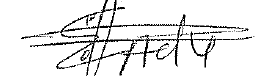 ________________________________Please complete and return this form by email to: Technical officer @iaea.org by 27 January 2020NAME:Dr. Simon AduSESSION #RESEARCH REACTOR SECURITYPAPER TITLE:Review the AssessmentMethodologies for Nuclear Securityfor Research Reactors andAssociated Facilities (RRAF)AFFILIATION/COMPANY:Nuclear Regulatory AuthoritySHORT BACKGROUND FOR INTRODUCTION (2-3 LINES) to be included in the IAEA Conference and Meetings App:Dr. Simon Adu is currently the Ag. Head of Nuclear Security Department of the Nuclear Regulatory Authority. Prior to that, Dr. Adu worked with Ghana Atomic Energy Commission, Radiation Protection Institute for 8 years as Research Scientist and was Manager of Safety, Security and Safeguards. His Area of interest includes Radiation Protection, Nuclear Security, Non Proliferation and Nuclear Safety.My duties includes drafting of Nuclear Security regulations, Inspection and training of FLOs.